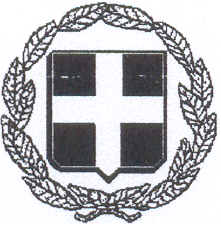 ΕΛΛΗΝΙΚΗ ΔΗΜΟΚΡΑΤΙΑΝΟΜΟΣ ΛΑΚΩΝΙΑΣ  ΔΗΜΟΣ ΑΝΑΤΟΛΙΚΗΣ ΜΑΝΗΣΤαχ. Δ/νση    	: Ελευθερολακώνων 1 Ταχ. Κώδικας	: 23200 - Γύθειο  Πληροφορίες	: Σαμιώτης Κωνσταντίνος   Καραμπάση ΕλένηΤηλέφωνα	: 2733360313-4Fax		: 2733023813Email 		: ksam@1315.syzefxis.gov.gr		  ekarabasi@1315.syzefxis.gov.grΔΗΜΟΣΙΑ ΔΙΑΒΟΥΛΕΥΣΗ ΤΗΣ Α΄ΦΑΣΗΣ (ΣΤΡΑΤΗΓΙΚΟΣ ΣΧΕΔΙΑΣΜΟΣ) ΤΟΥ ΕΠΙΧΕΙΡΗΣΙΑΚΟΥ ΠΡΟΓΡΑΜΜΑΤΟΣ ΔΗΜΟΥ ΑΝΑΤΟΛΙΚΗΣ ΜΑΝΗΣΟ ΔΗΜΑΡΧΟΣ ΑΝΑΤΟΛΙΚΗΣ ΜΑΝΗΣΛαμβάνοντας υπόψη:Τα άρθρα 203-207 του Ν. 3436/2006 «Κύρωση του Κώδικα Δήμων και Κοινοτήτων» (ΦΕΚ 114/Α)Το άρθρο 2 του Π.Δ. 185/2007 «Όργανα και Διαδικασίες Κατάρτισης, Παρακολούθησης και Αξιολόγησης των Επιχειρησιακών Προγραμμάτων των ΟΤΑ Α’ Βαθμού» (ΦΕΚ 221/Α)Την παρ. 1 του άρθρου 266, τις παρ. 4 και 5 του άρθρου 86 και την περιπτ. Β΄ του άρθρου 63 του Ν.3852/2010Την υπ’ αρίθμ. 18183/02-04/2007 Υ.Α. «Περιεχόμενο, Δομή και Τρόπος Υποβολής των Επιχειρησιακών Προγραμμάτων των ΟΤΑ Α’ Βαθμού» (ΦΕΚ 534/Β και 759/Β)Την υπ’ αριθμ. 5694/03.02.2011 απόφαση του ΥΠ.ΕΣ.Α&Η.Δ.Την υπ’ αρίθμ. 237/01-08-2011 απόφαση Δημοτικού Συμβουλίου Ανατολικής Μάνης «Έγκριση Α’ Φάσης (Στρατηγικός Σχεδιασμός) Επιχειρησιακού Προγράμματος Δήμου Ανατολικής Μάνης» ΓΝΩΣΤΟΠΟΙΕΙΣτα Τοπικά Συμβούλια του Δήμου Ανατολικής Μάνης, στους Πολίτες ή ενώσεις Πολιτών καθώς και στους τοπικούς, κοινωνικούς και οικονομικούς φορείς της ευρύτερης περιοχής του Δήμου Ανατολικής ΜάνηςΌτι η πρώτη ενότητα (Α’ Φάση) του Επιχειρησιακού Προγράμματος, που αφορά στο Στρατηγικό Σχεδιασμό του Δήμου Ανατολικής Μάνης για την περίοδο 2011-2014, μετά και την έγκριση της από το Δημοτικό Συμβούλιο, τίθεται σε Δημόσια Διαβούλευση για το χρονικό διάστημα από 09/08/2011 έως και 30/08/2011. Κάθε ενδιαφερόμενος μπορεί, αρχικά, να λάβει γνώση για το περιεχόμενο του Στρατηγικού Σχεδιασμού, ηλεκτρονικά, από την ιστοσελίδα του Δήμου Ανατολικής Μάνης www.anatolikimani.gov.gr, έντυπα (με δυνατότητα διάθεσης του κειμένου και σε ηλεκτρονική μορφή CD) από το Δημαρχείο Ανατολικής Μάνης (αρμόδιοι υπάλληλοι σε θέματα Προγραμματισμού και Οργάνωσης του Δήμου Ανατολικής Μάνης: Σαμιώτης Κωνσταντίνος τηλ. 2733360313, email: ksam@1315.syzefxis.gov.gr, Καραμπάση Ελένη τηλ. 2733360314, email: ekarabasi@1315.syzefxis.gov.gr) και στη συνέχεια, να υποβάλλει προτάσεις εγγράφως ή ηλεκτρονικά (συμπληρώνοντας το σχετικό ερωτηματολόγιο, το οποίο έχει αναρτηθεί στην ιστοσελίδα του δήμου). Η υποβολή των προτάσεων, παρατηρήσεων και σχόλιων μπορεί να γίνεται: Α) Ταχυδρομικά στη Δ/νση Δήμος Ανατολικής Μάνης, Ελευθερολακώνων, 23200 Γύθειο Β) Μέσω ηλεκτρονικού ταχυδρομείου στο epixeirisiako@1315.syzefxis.gov.gr το αργότερο μέχρι την Τρίτη 30 Αυγούστου 2011 και ώρα 14:00. 